Стеклопластиковая арматура от интернет-магазина «Tatstroi.com» – это правильный выбор!
Появление на рынке стройматериалов композитной арматуры, разновидность которой именуют «арматура стеклопластиковая» (АСП), случилось совсем недавно. Этот строительный материал являет собой неметаллические стержни, которые изготавливаются из стеклянных волокон, пропитанных термореактивными или термопластичными связующими, а затем подвергаются отверждению. Для обеспечения хорошей сцепляемости с бетоном на поверхности АСП в процессе производства формируют специальные рёбра. В других случаях поверхность обсуждаемой арматуры покрывается песком. Связывается АСП с использованием крючка, как и обычная арматура. Применение
АСП используют в малоэтажном строительстве при: возведении фундаментов, к примеру, таких как ленточный, когда его нужно заглубить ниже уровня промерзания, или плитный, однако и в том, и в другом случаях речь идёт о малоэтажных строениях;  армировании стен из кирпича и различных блоков;  возведении многослойных панелей АСП используют как связи;  необходимости возводить несущие элементы бассейнов и других объектов, которые эксплуатируются в условиях повышенной влажности;  придании дополнительной жёсткости клееным деревянным балкам; усилении участков в асфальтовых покрытиях, подвергающиеся повышенным нагрузкам. Преимущества

Широким использованием АСП обязаны своим неоспоримым преимуществам, так, речь идёт о (об): небольшом удельном весе, а это снижает вес конструктивных элементов, где применяется АСП;низкой теплопроводности, поскольку, как известно, пластик, по сравнению с металлом, гораздо хуже проводит тепло;  удобной упаковке, поскольку АСП упаковывают в бухты, что обеспечивает отсутствие в каркасах арматуры нахлёстов и снижает расходование этого материала;долговечности, которая существенно превышает срок службы металлической арматуры, как, впрочем, и арматуры, изготовленной из других материалов; диэлектричности, что является важным в некоторых ситуациях свойством АСП; высокой степени устойчивости к химическим и другим агрессивным средам; радиопрозрачности, так как АСП не способствует созданию радиопомех.Интернет-магазин «Тatstroi.com»
Вам нужна арматура стеклопластиковая в Казани? Вас нетерпением ждут в казанском интернет-магазине «Тatstroi.com», который реализует инновационные строительные материалы, о существовании которых стало известно недавно, в течение 10-20 последних лет, так, это: гибкие связи;строительные сетки;несъёмная опалубка;рулонные материалы;искусственный камень;светодиодная мебель и т.д..Кроме того, обозначенный онлайн-магазин занимается предоставлением услуг, сдавая в аренду грузовые автомобили «Газель» и спецтехнику, а также утепляя стены пенополиуретаном. Сотрудничая с данным магазином, вы можете рассчитывать на:  большой выбор инновационных товаров;отменное качество представленных здесь товаров; высокий уровень сервиса;доставку товаров;доступность стоимости товаров и услуг. Магазин «Тatstroi.com» станет вашим надёжным партнёром!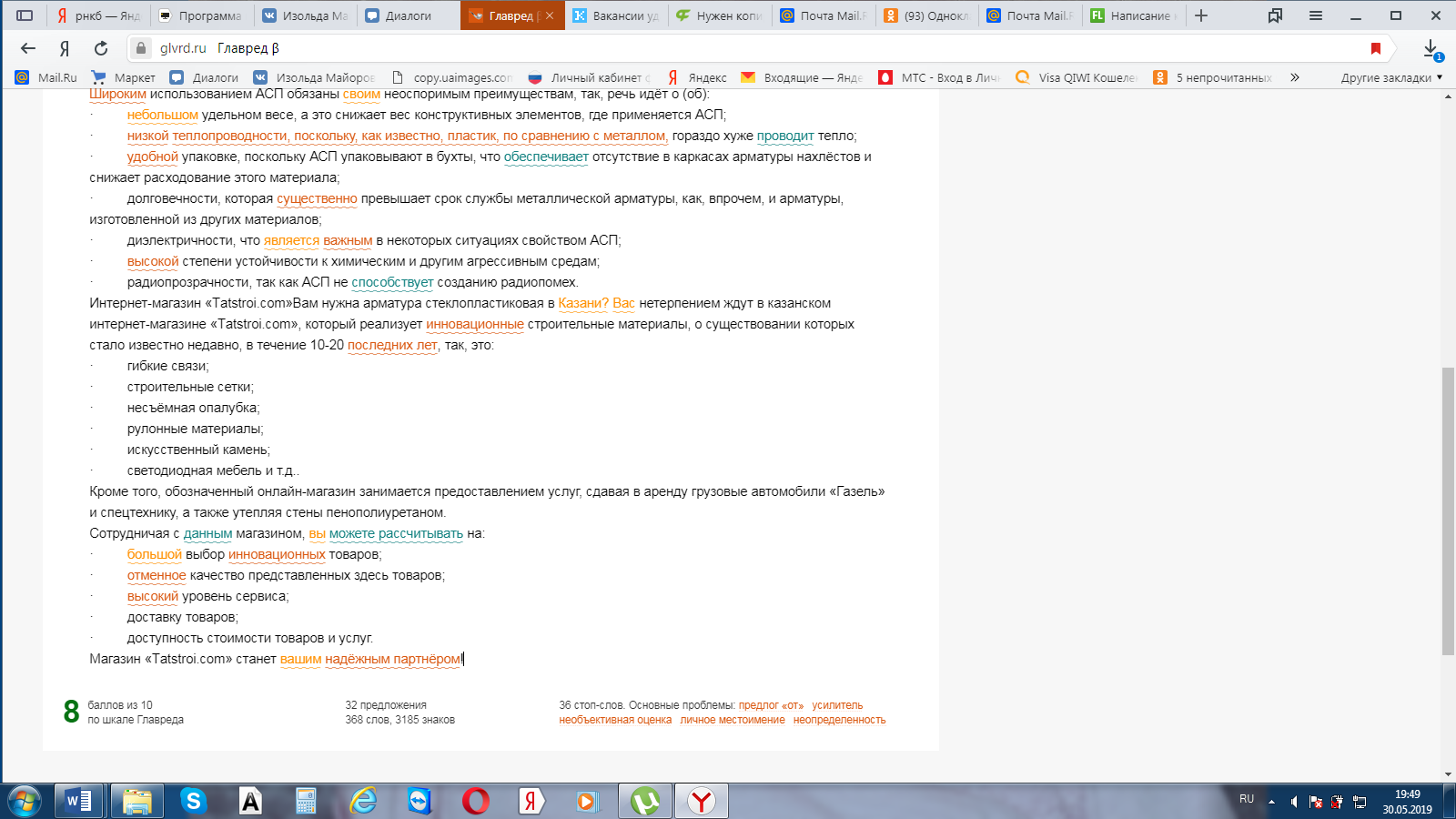 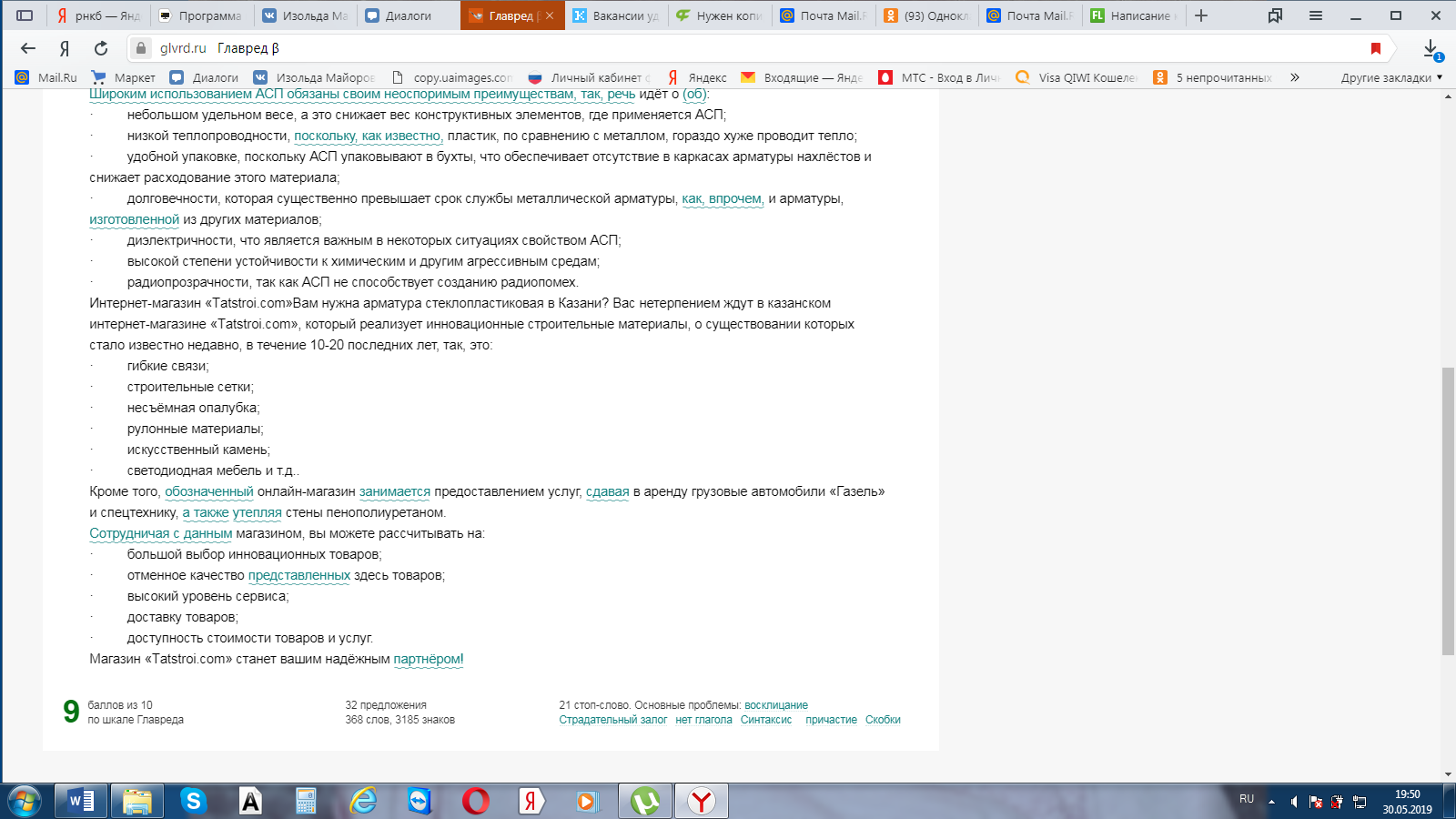 